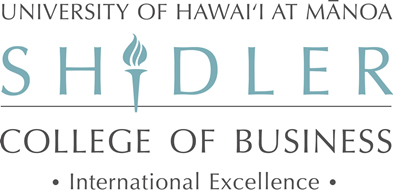 ACC 619 Advance Audit – IT Audit Syllabus and Class PoliciesCourse Overview and Outline - Focus on Information Technology Auditing processes, standards, and guidance specific to the University of Hawaii IT risks such as Cyber Security and New Systems Development. Exposure to ARL Cyber Security Standards like NIST 800-171, PeopleSoft HR, and Health Clearance System OnBase Hyland.  Some coverage of IT Audit software, its practical application, and solving real-world IT audit issues.ACC 619 - Focus on learning and performing Information Technology (IT) and cyber security audits and reviews.   Students will plan, perform, present, and preserve real IT Audit Projects on the University of Hawaii Information Technology.   For example, Students will perform:   Cyber security assessments like PeopleSoft Security and Compliance to Security Standards NIST 800-171 (Protecting Controlled Unclassified Information), and U of H Financial / Accounting System Reviews.   Students will learn current technology audit practices used in the Big Four Firms (both Local and Mainland).   The Course Objective seeks to prepare the Students for Local Internships and Entry IT Audit positions at Professional Firms, Companies, and Organizations.  Students will use and learn data analytics, risk assessment, technology audit skills, and cyber security audit techniques.  Programming and writing code will be limited in use for this Course.  Students should have taken Internal Audit Courses or demonstrated audit work experience.  Local IT Audit Professionals will serve as mentors and advisors to the Students during specific times in the IT Audit course.  Students will give a final presentation to the ACC 619 “Audit Committee” consisting of Local Audit Leaders to gain real life Board of Directors presentation experiences.Students will learn and deploy the APQC Information Technology Framework in planning and performing their IT Audits.Students will lead and perform three high risk IT Audits (Based upon CIO, CISO, and Instructor Feedback):1.	Review PeopleSoft ERP 9.1 to 9.2 Conversion and perform a “pre-audit” of the Annual PeopleSoft Self-Assessment. This IT Audit aligns with the APQC 7.3 Develop and implement security, privacy, and data protection controls process.3.	Assess the U of H Applied Research Lab (ARL) Architecture and Cyber Security Risks by performing a “pre-audit” of the key information security controls and policies.  Compare to NIST 800-171 Protecting Controlled Unclassified Information in Nonfederal Systems and Organizations.  This IT Audit aligns with the APQC 7.3 Develop and implement security, privacy, and data protection controls.4.	Review the U of H Document Image Repository System for Health Clearance under development by Xerox using OnBase Hyland.  Project Team will review the system functions, accuracy, usability, and completeness of the key data records.  This IT Audit aligns with APQC 7.5 Develop and maintain information technology solutions.Requirements -  Pre: 418 or 585 with C- or better, or consent.  Students must all sign a Non-Disclosure Agreement (NDA) the first day of class.  This means Students cannot speak to others, even in your family or friends, about the IT Audit details and data.  You will be doing very important IT Audit work and must keep information strictly confidential.Course Outline (subject to changes) and Method of Assessment – Students will be evaluated on their project team and individual assignments.  Note:  You get 5 points each session you attend.  If you notify the Instructor in advance of class, that you are unable to attend for a good reason, you will be given an excused absence and still get 5 points.  You should speak to the Instructor on how to make up any missed assignments.Shidler College of Business Policies – Alternate Meeting Place: In the event of any disturbance requiring the evacuation of Shidler College, you are to meet the instructor in the grassy area on the south (makai) side of George Hall. At that time, further instructions will be given (if an exam is in progress, you will be notified of an alternate room to complete the exam).Students with Disabilities: Any student who has a documented disability and requires accommodations is strongly encouraged to contact me or the KOKUA Program located in Room 13 on the first floor of the Student Services Center (also contact Ann Ito, KOKUA Program Director at 956-7511).Academic Honesty: Students are expected to behave with integrity in all academic endeavors.  Cheating, plagiarism, as well as any other form of academic dishonesty, will not be tolerated.  All incidents will be handled in accordance with the UH Student Code of Conduct. The UH Student Code of Conduct, is available at: http://www.studentaffairs.manoa.hawaii.edu/policies/conduct_code/. Please become very familiar with the University Student Conduct Code so you can make conscience and informed choices about your behavior. Some relevant portions of the code are included below for your convenience. Acts of dishonesty, types of behavior that conflict with the community standards that the UH values and expects of students, include but are not limited to the following: a.      cheating, plagiarism, and other forms of academic dishonesty,b.      furnishing false information to any UH official, faculty member, or office,c.      forgery, alteration, or misuse of any UH document, record, or form of identification.The term "cheating" includes, but is not limited to: (1) use of any unauthorized assistance in taking quizzes, tests, or examinations; (2) use of sources beyond those authorized by the instructor in writing papers, preparing reports, solving problems, or carrying out other assignments; (3) the acquisition, without permission, of tests or other academic material belonging to a member of the UH faculty, staff or student (4) engaging in any behavior specifically prohibited by a faculty member in the course syllabus or class discussion.

The term "plagiarism" includes, but is not limited to, the use, by paraphrase or direct quotation, of the published or unpublished work of another person without full and clear acknowledgement. It also includes the unacknowledged use of materials prepared by another person or agency engaged in the selling of term papers or other academic materials. In addition to the above, the instructor specifically prohibits the following behaviors, and includes them within the definition of academic dishonesty:  (1) providing another student with any form of direct or indirect, unauthorized assistance on any assignment, quiz, test or exam; and (2) copying, or recording in any manner, test or exam questions or answers. Please NOTE:UH disciplinary proceedings may be instituted against a student charged with conduct that potentially violates both the criminal law and this Student Conduct Code (that is, if both possible violations result from the same factual situation) without regard to the pendency of civil or criminal litigation in court or criminal arrest and prosecution. If a student is caught committing an act of Academic Dishonesty, as defined in the University Student Conduct Code, they will receive a grade of “F” for the course and be referred for disciplinary action as provided for by the University Student Conduct Code. Classroom Behavior: Both students and faculty have responsibility for maintaining an appropriate learning environment. Students who fail to adhere to behavioral standards may be subject to discipline. Faculty must treat students with understanding, dignity and respect, to guide classroom discussion and to set reasonable limits on the manner in which Students express opinions. The high-level Course Outline below is subject to change based upon the IT Audit Assignments and actual IT Audit testing.  The Session Topics are subject to change depending on your IT Audit Project Outcome.  For example, if during your IT Audit Project work, you identify an audit finding on Application Set Up Configuration, then we might cover that topic in a later Session.